Supplementary Information:Chitosan Hydrogel Enhances the Therapeutic Efficacy of BMSCs for Myocardial Infarction by Alleviating Vascular Endothelial Cell Pyroptosis Yang Liu, Panyang Li, Chenhui Qiao, Tiejun Wu, Xiaoke Sun, Meng Wen, Weihua ZhangSupplemental Table 1: Primers used for real-time PCRSupplemental Figure: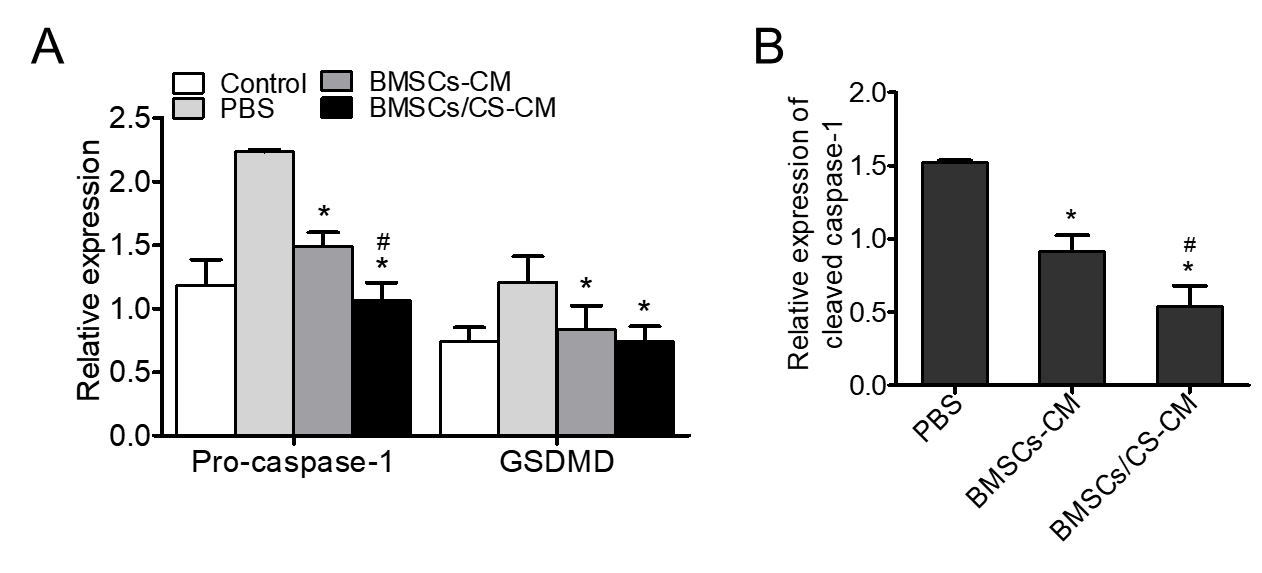 Supplemental Figure 1. (A) Quantitative data of the expression of Pro-caspase-1 and GSDMD. (B) Quantitative data of the expression of Cleaved-caspase-1. Data are expressed as mean ± SEM. *P < 0.05 versus PBS; #P < 0.05 versus BMSCs-CM. All experiments were performed in triplicate. BMSCs-CM, BMSCs conditioned medium; BMSCs/CS-CM, conditioned medium of co-culture BMSCs with CS hydrogel.